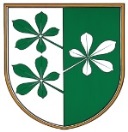 OBČINA KIDRIČEVORAZPISNA DOKUMENTACIJA ZA SOFINANCIRANJE SPREMLJAJOČIH PRIREDITEV OB OBČINSKEM PRAZNIKU 2017Naziv in sedež naročnika:OBČINA  KIDRIČEVOKopališka ul. 142325 KIDRIČEVODOKUMENTACIJA JAVNEGA RAZPISA VSEBINA:I. Besedilo javnega razpisaII. Prijavni obrazecIII. ProgramIV. Finančna konstrukcijaV. Izjava o točnosti podatkovVI. Vzorec pogodbeVII. Poročilo o izvedbi prireditveŠtevilka: 410-5/2017Datum:   27.3.2017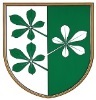 OBČINA KIDRIČEVOKopališka ul. 142325 KidričevoJAVNI RAZPIS ZA ORGANIZACIJO IN SOFINANCIRANJE SPREMLJAJOČIH PRIREDITEV OB OBČINSKEM PRAZNIKU OBČINE KIDRIČEVO V LETU 2017PREDMET RAZPISAPredmet javnega razpisa je organizacija in sofinanciranje spremljajočih prireditev v počastitev občinskega praznika občine Kiričevo v letu 2017. IZVAJALCI PROGRAMANa podlagi tega razpisa lahko kandidirajo:društva, ki imajo sedež na območju občine Kidričevo. POGOJI SOFINANCIRANJAPravico do organizacije in sofinanciranja imajo društva, ki izpolnjujejo naslednje pogoje:društvo mora imeti sedež na območju občine Kidričevo,prireditev se mora izvajati na območju občine Kidričevo,prireditev mora potekati v času od 9.6. do vključno 24.6.2017,navesti populacijo, za katero se prireditev organizira,predvideno število aktivnih udeležencev  prireditve (ne upoštevajo se gledalci),na prireditvi mora sodelovati vsaj 70 % udeležencev, ki imajo stalno prebivališče v občini Kidričevo,izdelana mora biti finančna konstrukcija,organizator mora podpisati izjavo, da program še ni bil prijavljen in tudi ne sofinanciran na podlagi drugih razpisov občine ali drugih javnih sredstev. MERILA ZA IZBOR IN SOFINANCIRANJE PRIREDITEVPri izboru prireditev bodo upoštevana naslednja merila: da bodo prireditve zajele vsa področja delovanja društev, množičnost, enakomerno organizacijo prireditev na območju celotne občine, da bodo zajete vse populacije prebivalstva (otroci, mladina, odrasli),večletno kontinuiteto prireditev,prireditve, ki predstavljajo nove vsebine,prireditev mora predstavljati promocijo občine Kidričevo.  Pri izboru spremljajočih prireditev bodo imele prednost prireditve, ki so že tradicionalne, in prireditve, ki prinašajo nove vsebine. V primeru, da bo prijavljenih več prireditev z isto vsebino, bodo imeli prednost organizatorji, ki so prireditev organizirali že v preteklih letih in imel več sodelujočih iz Občine Kidričevo. Rekreativnih prireditev ne bomo sofinancirali.  VIŠINA SOFINANCIRANJA SPREMLJAJOČIH PRIREDITEV OB OBČINSKEM PRAZNIKUIzbranim izvajalcem spremljajočih prireditev ob občinskem prazniku se priznajo upravičeni stroški, in sicer glede na vrsto prireditve:stroški prehrane po udeležencu, sodelujočem v programu, 3,00 eur/osebo (odrasla oseba),stroški prehrane po udeležencu sodelujočem v programu, 2,00 eur/osebo (otroci),stroški pokalov v višini do 50,00 eur/komplet,najem prostora,stroški vodenja koncertov oziroma kulturnih prireditev, drugi upravičeni stroški po oceni odbora. ROK IN NAČIN PRIJAVEOrganizatorji podajo svojo prijavo na razpis na obrazcih razpisne dokumentacije z vsemi potrebnimi prilogami. Izvajalci lahko prijavo dostavijo osebno ali pošljejo po pošti na naslov:OBČINA KIDRIČEVOKopališka ul. 142325 Kidričevo. Prijava mora biti podana v zapečateni kuverti. Na sprednji strani kuverte mora biti razviden pripis »RAZPIS-spremljajoče prireditve ob občinskem prazniku 2017-ne odpiraj« in naslov prijavitelja. Razpisno dokumentacijo prijavitelji prejmejo na spletni strani občine: www.kidricevo.si v času od 3.4.2017 do poteka roka  na razpis. Prijave morejo biti predložene v sprejemni pisarni Občine Kidričevo najpozneje do 12. maja 2017 do 13. ure.Odpiranje vlog bo opravil odbor za družbene dejavnosti 17. maja 2017. Odpirale se bodo samo v roku prispele vloge v pravilno izpolnjenem in označenem ovitku, in sicer po vrstnem redu, po katerem so bile prejete. Prijave, ki bodo prispele po tem roku, ali ne bodo podane na obrazcih razpisne dokumentacije, ali jih vlagatelj ne bo dopolnil v predpisanem roku, bodo s sklepom zavržene. Na podlagi prispelih prijav bo odbor za družbene dejavnosti opravil izbor spremljajočih prireditev ob občinskem prazniku, ki se bodo v letu 2017 sofinancirale. Odločitev odbora je dokončna. INFORMIRANJE KANDIDATOV Vse dodatne potrebne informacije lahko kandidati pridobijo v rednem delovnem času na naslednjem naslovu:OBČINA KIDRIČEVO pri gospe Zdenki Frank ali na tel. 02/799-06-13 oz. 041 746 956.ROK O OBVEŠČANJU O IZIDU JAVNEGA RAZPISAIzvajalci bodo o izidu javnega razpisa obveščeni najpozneje v roku deset dni od datuma odpiranja vlog. Štev. 215-5/2016Dne   23.3.2017	Anton Leskovar,	župan	Občine Kidričevo                II. PRIJAVNI OBRAZECOSNOVNI PODATKI PRIJAVITELJANaziv in naslov prijavitelja:____________________________________________________________________________________________________________________________________________________                                        Matična številka ____________________________________________________________Davčna številka _____________________________________________________________Št. TRR ___________________________________________________________________TRR odprt pri banki __________________________________________________________Telefon ___________________________________________________________________Elektronska pošta ___________________________________________________________Odgovorna oseba – zakoniti zastopnik prijavitelja:Ime in priimek ______________________________________________________________Funkcija __________________________________________________________________Telefonska št. ______________________________________________________________Elektronska pošta ___________________________________________________________Kontaktni podatki:(v primeru, da je odgovorna oseba-zakoniti zastopnik tudi kontaktna oseba, lahko pustite to prazno)Ime in priimek ________________________________________________________Telefonska številka ____________________________________________________Elektronski naslov _____________________________________________________Kraj in datum: 							Podpis odgovorne osebe:III. PROGRAM SPREMLJAJOČE PRIREDITVE OB OBČINSKEM PRAZNIKU:Naziv programa: ________________________________Kraj izvedbe programa: _______________________________Datum izvedbe programa: _______________s pričetkom ob _______ uri.Predvideno število udeležencev (tekmovalce, nastopajočih, ne upoštevajo se gledalci): odraslih do 15 leta starosti____________________________Odrasli nad 15 let starosti ____________________Ostali udeleženci (sodniki,…..): ____________________(navedite kdo so ti)_____________________________________________________________________________________________________________________________.Opis programa, ki ga boste izvedli _______________________________________________________________________________________________________________________________________________________________________________________________________________________________________________________________________________________________________________________________________________________________________________________________________________________________________________________________________Program s katerim se prijavljamo na ta razpis smo izvajali že v preteklem letu (obkroži)1. 	prvič2.	drugo leto3. 	do pet let4. 	nad pet letIV. FINANČNA KONSTRUKCIJA 1. NAČRTOVANI STROŠKI2. NAČRTOVANI PRIHODKIV. IZJAVA O TOČNOSTI PODATKOVIZJAVAPotrjujemo, da so vsi podatki, navedeni v tej prijavi točni, ter da se strinjamo s preverjanjem namenske porabe odobrenih proračunskih sredstev in obenem izjavljamo, da sprejemamo vse razpisne pogoje tega javnega razpisa.Izjavljamo, da za isti program, kot je navedena v tej prijavi, nismo pridobili sredstev oziroma nismo v postopku pridobivanja sredstev iz kateregakoli drugega javnega vira. Izjavljamo, da program še ni bil prijavljen in tudi ne sofinanciranj na podlagi drugih razpisov.Občina Kidričevo, Kopališka ul. 14, 2325 Kidričevo, matična št.: 5883709, davčna št.: 93796471, ki jo zastopa župan  (v nadaljevanju občina)in _____________________, Matična številka: ____________________, Davčna številka: ____________________, ki jo zastopa predsednik ___________ (v nadaljevanju: izvajalec)sklenetaP O G O D B Oo organizaciji in sofinanciranju spremljajoče prireditve ob občinskem prazniku v letu 20171. členPogodbeni stranki uvodoma ugotavljata:da je občina objavila javni razpis za organizacijo in  sofinanciranje spremljajočih prireditev v počastitev občinskega praznika Občine Kidričevo za  leto 2017,da so z Odlokom o proračunu Občine Kidričevo za leto 2017 (Uradno glasilo slovenskih občin, št. 61/16) zagotovljena sredstva za sofinanciranje prireditev ob občinskem prazniku (postavka 0160),da je odbor za družbene dejavnosti, na svoji _____. redni seji, dne ______, sprejel sklep št. ____________, da se izvajalcu sofinancira prireditev _____________, in sicer: navede se upravičeni strošek  2. členSredstva se izvajalcu nakažejo na TRR št.: ___________, do 30 dni po predložitvi poročila o izvedbi prireditev z vsemi zahtevanimi prilogami iz razpisne dokumentacije. Izvajalec je dolžan poročilo z dokazili iz prejšnjega odstavka tega člena predložiti naročniku najpozneje do 31. 7.2017, sicer se šteje, da prireditev ni bila izvedena. 3. členV primeru neupravičenega izplačila sredstev, ki bi temeljilo na neresničnih podatkih, se izvajalec zavezuje vrniti občini prejeta sredstva z zakonskimi zamudnimi obrestmi od dneva prejema sredstev dalje. 4. členIzvajalec se zavezuje, da bo vodil vso predpisano in ustrezno dokumentacijo in omogočil vpogled vanjo.5. členNadzor nad izvajanjem pogodbenih obveznosti spremlja Občinska uprava Občine Kidričevo,  in nadzorni odbor Občine Kidričevo, ki lahko kadarkoli preverijo upravičenost dodeljenih sredstev.6. členSestavni del te pogodbe je javni razpis št. 215-5/2017  in vloga izvajalca z dne __________.7. členZa izvajanje pogodbe s strani občine je zadolžena svetovalka za družbene dejavnosti in gospodarstvo  , s strani izvajalca pa predsednik ________________.   8. členMorebitna nesoglasja, izhajajoč iz te pogodbe, bosta pogodbeni stranki reševali sporazumno. V kolikor jih sporazumno ne bosta mogli rešiti, je za njihovo reševanje pristojno stvarno pristojno sodišče na Ptuju.9. členTa pogodba začne veljati z dnem podpisa obeh pogodbenih strank.Ta pogodba je sestavljena v treh (3) enakih izvodih, od katerih prejme naročnik dva (2) izvoda, izvajalec pa en (1) izvod.   Številka:							Številka: ________________Datum: __________ 						Datum:   ________________Občina Kidričevo 	IzvajalecVII. POROČILO O IZVEDBI PRIREDITVEPREDLAGATELJIme predlagatelja: ________________________________________________________Naslov: ________________________________________________________________Telefon: ________________________________________________________________Elektronski naslov: _______________________________________________________PODATKI O PROGRAMUNaziv programa: __________________________________________________________Kraj izvedbe programa: _______________________________Datum izvedbe programa: _____________________________število vključenih otrok: ____________________________število vključenih odraslih udeležencev:_________________________________ostali udeleženci: ____________________Vsebinsko poročilo ______________________________________________________________________________________________________________________________________________________________________________________________________________________________________________________________________________________________________________________________________________________________________________________________________________________________________________________________________________________________________________________________________OBVEZNE PRILOGE POROČILA:slikovno gradivo po izvedeni programafotokopije računov in dokazila o plačiluseznam udeležencev v programu ločen za otroke, odrasle, ostale udeležence, z katerega mora biti razvidno stalno prebivališče udeležencev, (če sodelujejo v programu ekipe, seznam ekip s podatki o udeležencev v ekipi iz katere mora biti razvidno stalne prebivališče udeležencev)Finančno poročiloZ obrazcem opremite ponudbo tako, da spodnjo tabelo izrežete, jo prilepite na sprednjo stran pisemske ovojnice in jo v celoti izpolnitevrednost v EUR, Stroški pogostitve - otroci___________________________________Stroški pogostitve - odrasli___________________________________Stroški pogostitve - ostali___________________________________Stroški pokalov___________________________________Najem prostora___________________________________Drugi stroški – navedite kaj   ___________________________________STROŠKI SKUPAJ___________________________________V EURPričakovani delež sofinanciranja Občine Kidričevo_________________________________Lastna sredstva_________________________________Drugi viri – navedi kateri __________________________________________________________________________________________________________________________PRIHODKI SKUPAJ________________________________________________________________________________________________________(predlagatelj)Datum: _________________žigpodpis odgovorne osebePRIHODKIv EURv %Občina Kidričevo___________________________________________Lastna sredstva___________________________________________Drugo, navedite kaj __________________________________________________________________________________________________________________________SKUPAJODHODKIv EURv %____________________________________________________________________________________________________________________________________________________________________________________________________________________________________________________________________________________SKUPAJ__________________________Datum: _________________žigpodpis odgovorne osebeIzpolni prijaviteljPRIJAVITELJNaziv; __________________________Naslov; _________________________             __________________________Izpolni Občina KidričevoDatum in ura prejema:Številka: ____________________________PREJEMNIK;OBČINA KIDRIČEVOKOPALIŠKA UL. 142325 KIDRIEČVO RAZPIS – spremljajoče prireditev ob občinskem prazniku 2017 – ne odpiraj